ТЕСТЫ ПО АНГЛИЙСКОМУ ЯЗЫКУ Ф.И._____________________________    КЛАСС___________   №1. Вставь слово вместо картинки.                  In the zoo we can see different animals: big ……….  ,   green …………….,  funny …………..,   small …………….,  long … ………………. and tall ……………….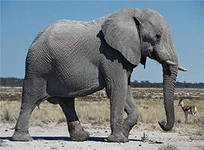 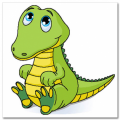 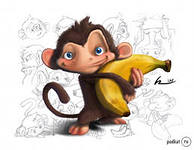 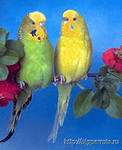 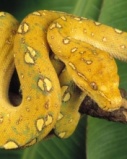 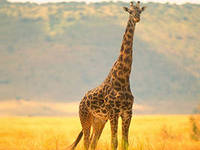  ……..lives in the desert.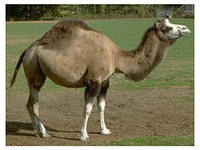 …….. lives in the ocean.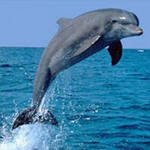 …… lives in the forest.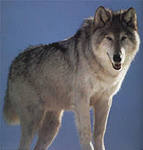                                                                                       Оценка№2.Reading.Nick is twelve years old. He lives in a small town and goes to school there. There are thirty –two students in his class: seventeen boys and fifteen girls. He likes his class.Nick has got three pets: a dog, a cat and a parrot. The dog’s name is Rex. He is five years old. He is smart. His eyes are brown and his fur is black and white. He is very friendly dog.Nick’s cat is called Susie. She’s got green eyes and grey fur. She is very friendly, too. She is younger than Rex, she is only three years old. Susie is clean and clever.The parrot’s name is Max. He  has got small black eyes and purple fur. He is very funny. Choose the right answer. Выберите правильный ответHow old is Nick?1) 122)133)104)11How many students are there in Nick’s  class?1)142)213)324)34Does Nick like his class?No, he does.Yes, he doesn’t.Yes, he does.No, he doesn’t.Which pet has got black eyes?a doga cata parrota dog and a catWhat colour is Susie’s fur?black  and whitegreypurplegreenWhat colour are Rex’s eyes?blackgreengreybrown                                                                                  Оценка №3Задание 1. Образуйте множественное число существительных.1. A cat – four _____________                          7. A rabbit – two _______________2. A hamster– two_____________                    8. A boy – four _______________3. A plate – five_______________                     9. A fox – three _____________4. A bus – four _______________                      10. A pen – five ______________5. A mouse – three ___________                       11. A fish – two ______________6. A wolf – two ______________                        12. A brush – three ___________Задание 2. Впиши a, an или some._______ carrot                         ______water                     ______chairs_______dog                                ______house                     ______jam_______cats                               ______bread                      ______girl_______milk                              ______books                       ______melon_______skirt                             ______salt                            _______oranges                      ______hat                             _______  cheese                        ______egg                                                                                                                                              Оценка